DSWD DROMIC Report #2 on the Landslide Incident in Naga City, Cebuas of 21 September 2018, 7PMSITUATION OVERVIEWDays of heavy monsoon rains caused a steep slope to collapse in Brgy. Tinaan, Naga City, Cebu at around 6:00 in the morning on 20 September 2018. At least 14 houses were directly affected, buried 8 feet deep or more (Cebu PDRRM SitRep #3 as of 2000H).Source: DSWD FO VIISUMMARYNote: Ongoing assessment and validation.Source: DSWD FO VIISummary of Assistance ProvidedCity government provided bread and coffee in the morning of 20 September 2018, food/hot meals are being served at evacuation sites opened. Lunch provision came from Apo Cement, KEPCO, Provincial Board Member Yuli Daan and city government. Food from PSWDO for the evacuees and survivors were also distributed DSWD-FO VII initially provided food and non-food items worth ₱1,553,015.00 consisting of the following:Situational ReportsDSWD-DRMBFO VIIPHOTO DOCUMENTATION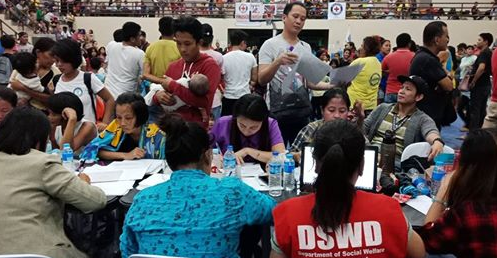 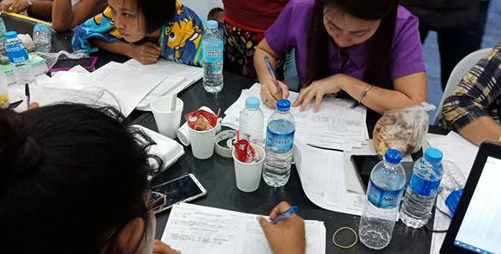 *****The Disaster Response Operations Monitoring and Information Center (DROMIC) of the DSWD-DRMB continues to closely coordinate with concerned DSWD-Field Office for significant disaster response updates.MARC LEO L. BUTACReleasing OfficerREGION / PROVINCE / MUNICIPALITY REGION / PROVINCE / MUNICIPALITY  NUMBER OF AFFECTED  NUMBER OF AFFECTED  NUMBER OF AFFECTED  NUMBER OF EVACUATION CENTERS (ECs)  NUMBER OF EVACUATION CENTERS (ECs)  INSIDE ECs  INSIDE ECs  INSIDE ECs  INSIDE ECs  TOTAL DISPLACED  TOTAL DISPLACED  TOTAL DISPLACED  TOTAL DISPLACED REGION / PROVINCE / MUNICIPALITY REGION / PROVINCE / MUNICIPALITY  NUMBER OF AFFECTED  NUMBER OF AFFECTED  NUMBER OF AFFECTED  NUMBER OF EVACUATION CENTERS (ECs)  NUMBER OF EVACUATION CENTERS (ECs)  INSIDE ECs  INSIDE ECs  INSIDE ECs  INSIDE ECs  Families  Families  Persons  Persons REGION / PROVINCE / MUNICIPALITY REGION / PROVINCE / MUNICIPALITY  Barangays Families Persons  NUMBER OF EVACUATION CENTERS (ECs)  NUMBER OF EVACUATION CENTERS (ECs)  Families  Families  Persons  Persons  Total Families  Total Families  Total Persons  Total Persons REGION / PROVINCE / MUNICIPALITY REGION / PROVINCE / MUNICIPALITY  Barangays Families Persons  CUM  NOW CUM NOW  CUM NOW CUM NOW  CUM NOW GRAND TOTALGRAND TOTAL 1  585  1,780  5  5  785  785 2,481 2,481  785  785 2,481 2,481 REGION VIIREGION VII 1  585  1,780  5  5  785  785 2,481 2,481  785  785 2,481 2,481 CebuCebu 1  585  1,780  5  5  785  785 2,481 2,481  785  785 2,481 2,481 City of Naga 1  585  1,780  5  5  785  785 2,481 2,481  785  785 2,481 2,481 Office/AgencyParticularsStatusPSWDO200 Rice Packs200 Packs of Assorted Canned Goods600 Bottles of 500ml WaterDelivered to sitePDRRMO500 foodpacks (Lunch) for RespondersDelivered to siteITEM QUANTITY  UNIT COST TOTALFamily Food Packs   1,500 360.00 540,000.00Sleeping Kit500 619.03 309,515.00Dining Kit500 342.00 171,000.00Malong1,000 250.00 250,000.00Hygiene Kit500 365.00 182,500.00Water Container500 200.00100,000.00GRAND TOTALGRAND TOTALGRAND TOTAL1,553,015.00DATESITUATIONS / ACTIONS UNDERTAKEN20 September 2018 to presentThe Disaster Response Operations Monitoring and Information Center (DROMIC) of DSWD-DRMB is on 24/7 duty and continuously monitoring and coordinating with DSWD-Field Office VII for significant disaster response operations updates.DATESITUATIONS / ACTIONS UNDERTAKEN21 September 2018Class suspensions were declared to more than a dozen schools in the area as rescue operations continue.Additional food and non-food items will be delivered on site to respond to the increasing number of IDPs.20 September 2018ICP was set up at the basketball court of Sitio Sindulan at 9:00 in the morning on 20 September 2018. Safety briefing was conducted to all responders from various LGUs. Cebu Governor earlier called for the deployment of all rescuers and volunteers including heavy equipment to the area. DRRM responders from as far as Medellin, Bogo City, Alegria, Tabogon among others came to the site bringing with them additional excavation tools and equipment.Search and rescue operations began as early as 6:00 in the morning on 20 September 2018 and responders were digging through the debris and thick mud to look for survivors. However, as of 4:30PM, SAR operations of the LGU responders were temporarily suspended. Only the Province, City of Naga responders and some uniformed personnel are allowed on site (ground zero) to continue the operation.RDRRMC-7 conducted an emergency meeting with concerned agencies, IMT and Naga City Mayor in the afternoon in Naga City Hall.Incident Command System activated for the management of the operations.20 September 2018 to present At least 11 staff of DSWD City Action Team are on site to assist the LGU in the intake, along with 13 other DSWD Regional staff headed by Regional Director Ma. Evelyn B. Macapobre. More staff will be augmented on site.DSWD-FO VII Quick Response Team is on standby for any assistance needed.